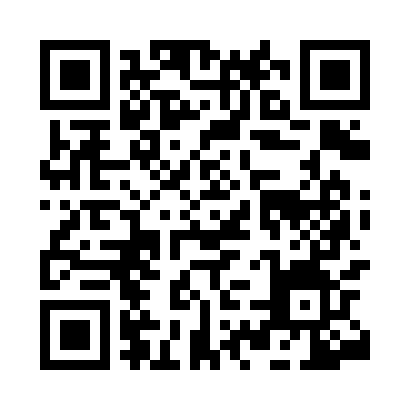 Ramadan times for Asso, ItalyMon 11 Mar 2024 - Wed 10 Apr 2024High Latitude Method: Angle Based RulePrayer Calculation Method: Muslim World LeagueAsar Calculation Method: HanafiPrayer times provided by https://www.salahtimes.comDateDayFajrSuhurSunriseDhuhrAsrIftarMaghribIsha11Mon5:035:036:4312:334:346:246:247:5712Tue5:015:016:4112:334:356:256:257:5913Wed4:594:596:3912:324:366:276:278:0014Thu4:574:576:3712:324:376:286:288:0215Fri4:554:556:3512:324:386:296:298:0316Sat4:534:536:3312:314:406:316:318:0517Sun4:514:516:3112:314:416:326:328:0618Mon4:494:496:2912:314:426:336:338:0819Tue4:474:476:2712:314:436:356:358:0920Wed4:454:456:2512:304:446:366:368:1121Thu4:434:436:2312:304:456:376:378:1222Fri4:414:416:2212:304:466:396:398:1423Sat4:384:386:2012:294:476:406:408:1524Sun4:364:366:1812:294:486:416:418:1725Mon4:344:346:1612:294:496:436:438:1826Tue4:324:326:1412:284:506:446:448:2027Wed4:304:306:1212:284:516:456:458:2128Thu4:284:286:1012:284:526:476:478:2329Fri4:254:256:0812:284:536:486:488:2430Sat4:234:236:0612:274:546:496:498:2631Sun5:215:217:041:275:557:507:509:281Mon5:195:197:021:275:567:527:529:292Tue5:165:167:001:265:577:537:539:313Wed5:145:146:591:265:577:547:549:334Thu5:125:126:571:265:587:567:569:345Fri5:105:106:551:255:597:577:579:366Sat5:075:076:531:256:007:587:589:387Sun5:055:056:511:256:018:008:009:398Mon5:035:036:491:256:028:018:019:419Tue5:005:006:471:246:038:028:029:4310Wed4:584:586:451:246:048:048:049:44